,ГОСТ 3.1705-81
ЕДИНАЯ СИСТЕМА ТЕХНОЛОГИЧЕСКОЙ ДОКУМЕНТАЦИИ
ПРАВИЛА ЗАПИСИ ОПЕРАЦИЙ И ПЕРЕХОДОВ. СВАРКАТемы: Технология сварки.ИПК ИЗДАТЕЛЬСТВО СТАНДАРТОВ
Москва
МЕЖГОСУДАРСТВЕННЫЙ СТАНДАРТДата введения 01.07.821. Настоящий стандарт устанавливает правила записи технологических операций и переходов сварки в документах, применяемых для описания технологических процессов и операций изготовления деталей и сборочных единиц (далее - документы).2. Устанавливаются следующие формы записи наименования операции:- полная;- краткая;- кодовое обозначение по классификатору технологических операций.Полная запись наименования операции совпадает с наименованием вида (способа) сварки в данной операции (см. приложение 1).Краткой записью наименования операции является «Сварка».3. Полную запись наименования операции следует применять в маршрутной карте при маршрутном описании технологического процесса, если входящие в операцию переходы не отличаются видом (способом) сварки.Краткую запись наименования операции следует применять в документах любого вида, если входящие в операцию переходы отличаются видом (способом) сварки.Кодовое обозначение следует применять при обработке данных техническими средствами, совместно с полной или краткой записью наименования операции или без нее.В остальных случаях форму записи наименования операции устанавливает разработчик документа.4. При необходимости в наименование операции включают указания о выполнении сварки прихватками, степени механизации сварки и другие дополнительные сведения (например, «Ручная дуговая сварка прихватками», «Автоматическая аргонодуговая сварка плавящимся электродом»).5. Запись содержания операции (перехода) должна включать:- ключевое слово («Сварить», «Прихватить», «Приварить», «Подварить», «Заварить» или «Выполнить»);- наименование вида (способа) сварки, если в документе применена краткая запись наименования операции или соответствующее ей кодовое обозначение;- информацию о прихватках, содержащую данные об их размерах, количестве и/или расположении (только для переходов с ключевым словом «Прихватить»), если она отсутствует на эскизе или не указана в соответствующих графах документа;- указание на свариваемые детали, выполняемые швы или другие объекты.При необходимости в запись содержания операции (перехода) включают:- особые условия сварки (положение сварки, последовательность ее выполнения и др.);- ссылку на документы, содержащие информацию, которая дополняет или разъясняет текстовую запись (эскиз, чертеж и др.).6. При записи информации о прихватках следует применять вспомогательные знаки и обозначения данных по ГОСТ 2.312 и стандартам на основные типы, конструктивные элементы и размеры сварных соединений.При использовании в технологическом проектировании средств механизации и автоматизации инженерно-технических работ отсутствующий на печатающих устройствах знак  заменяют прописной буквой «К», а строчные буквы и знак «±» - по правилам ГОСТ 2.004.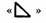 7. Запись содержания перехода следует выполнять как указано на схеме с учетом требований п. 5.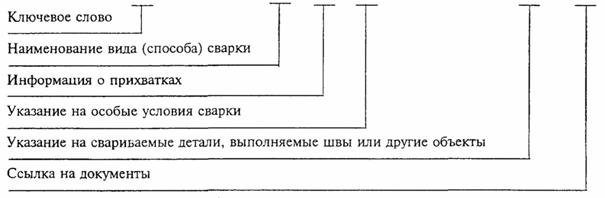 ПримерыСварить детали ___.Сварить дуговой сваркой в углекислом газе порошковой проволокой в положении «в лодочку» детали ___ согласно эскизу.Сварить образцы-свидетели.Сварить дуговой сваркой в инертных газах плавящимся электродом детали ___.Прихватить детали согласно эскизу.Прихватить 50 ± 5/200 ± 10 детали ___.Прихватить 5+1/25 ± 2 детали ___.Прихватить контактной точечной сваркой 5+1/25 ± 2 детали ___.Прихватить контактной точечной сваркой d =5+1 в трех равноудаленных местах детали ___.Прихватить дуговой сваркой в углекислом газе порошковой проволокой швами , 30 ± 5/150 ± 10 детали ___.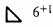 Прихватить швами  длиной 30 ± 5 в четырех диаметрально противоположных местах детали ___.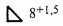 Приварить технологические пластины.Подварить корень шва.Заварить технологическое отверстие.Выполнить замыкающий шов.Выполнить одновременно швы ___.Примечание. Линейка в примерах показана условно для определения места указания обозначений или номеров позиций деталей и сборочных единиц или номеров сварных швов по конструкторскому документу или эскизу.8. Особые условия сварки могут быть записаны отдельными предложениями (например, «Сварку производить после остывания до температуры ниже 473 К и зачистки каждого предыдущего валика») в конце записи содержания перехода (операции), на эскизе или в графе «Особые указания»,9. При описании операции следует указывать в технологической последовательности переходы зачистки, сборки и другие, если их выполняют на том же рабочем месте, где производится сварка, и те же исполнители. При этом следует руководствоваться правилами, установленными в соответствующих нормативно-технических документах.10. В записи операции (перехода) допускается применять сокращения отдельных слов и словосочетаний, приведенные в приложении 2, если при этом исключается возможность различного понимания.ПРИЛОЖЕНИЕ 1 
ОбязательноеНАИМЕНОВАНИЯ ОПЕРАЦИЙ (ВИДОВ И СПОСОБОВ) СВАРКИГазовая сваркаГазопрессовая сваркаДиффузионная сваркаДиффузионная сварка в активных газахДиффузионная сварка в вакуумеДиффузионная сварка в инертных газахДуговая сваркаДуговая сварка в азоте неплавящимся электродом без присадочного металлаДуговая сварка в азоте неплавящимся электродом с присадочным металломДуговая сварка в азоте плавящимся электродомДуговая сварка в вакууме неплавящимся электродом без присадочного металлаДуговая сварка в вакууме неплавящимся электродом с присадочным металломДуговая сварка в вакууме плавящимся электродомДуговая сварка в водяном пареДуговая сварка в инертных газах неплавящимся электродом без присадочного металлаДуговая сварка в инертных газах неплавящимся электродом с присадочным металломДуговая сварка в инертных газах плавящимся электродомДуговая сварка в концентрических потоках инертного и активного газов неплавящимся электродом без присадочного металлаДуговая сварка в концентрических потоках инертного и активного газов неплавящимся электродом с присадочным металломДуговая сварка в концентрических потоках инертного и активного газов плавящимся электродомДуговая сварка в смеси инертных и активных газов плавящимся электродомДуговая сварка в углекислом газе неплавящимся электродом без присадочного металлаДуговая сварка в углекислом газе неплавящимся электродом с присадочным металломДуговая сварка в углекислом газе порошковой проволокойДуговая сварка в углекислом газе сплошной проволокойДуговая сварка под флюсомДуговая сварка порошковой проволокойДуговая сварка по флюсу неплавящимся электродом без присадочного металлаДуговая сварка по флюсу неплавящимся электродом с присадочным металломДуговая сварка по флюсу плавящимся электродомДуговая сварка покрытыми электродамиДуговая сварка пучком покрытых электродовДуговая сварка самозащитной проволокойДутопрессовая сваркаИндукционная сваркаИндукционно-прессовая сваркаИонно-лучевая сваркаКонтактная сваркаКонтактная рельефная сваркаКонтактная стыковая сваркаКонтактная точечная сваркаКонтактная шовная сваркаКонтактная шовно-стыковая сваркаЛитейная сваркаМагнитно-импульсная сваркаПечная сваркаПлазменная сваркаСварка взрывомСварка тлеющим разрядомСварка трениемСветовая сваркаТермитная сваркаТермитно-прессовая сваркаТермокомпрессионная сваркаУльтразвуковая сваркаУльтразвуковая стыковая сваркаУльтразвуковая точечная сваркаУльтразвуковая шовная сваркаХолодная сваркаХолодная стыковая сваркаХолодная точечная сваркаХолодная шовная сваркаШлакопрессовая сваркаЭлектронно-лучевая сваркаЭлектрошлаковая сваркаПРИЛОЖЕНИЕ 2 
РекомендуемоеСОКРАЩЕНИЯ СЛОВ И СЛОВОСОЧЕТАНИЙЕдиная система технологической документации
ПРАВИЛА ЗАПИСИ ОПЕРАЦИЙ И ПЕРЕХОДОВ
СваркаUnified system of technological documentation. Rules for writing down operations and manufacturing steps. WeldingГОСТ  3.1705-81Слово (словосочетание)СокращениеВ наименованиях операций и видов (способов) сваркиВ наименованиях операций и видов (способов) сваркиАвтоматическаяАвтомат.Ацетилено-кислороднаяАцетил.-кисл.Бензино-кислороднаяБенз.-кисл.Без присадочного металлаБез прис. мет.В активных газахВ актив. газахВ водяном пареВ вод. пареВ инертных газахВ инерт. газахВ концентрических потокахВ концентрич. потокахВодородно-кислороднаяВодор.-кисл.В углекислом газеВ углек. газеГазоваяГаз.ГазопрессоваяГазопрес.ДиффузионнаяДиф.ДуговаяДуг.ДугопрессоваяДугопрес.ИндукционнаяИндукц.Индукдионно-прессоваяИндукц.-прес.Ионно-лучеваяИонно-луч.Керосино-кислороднаяКерос.-кисл.КонтактнаяКонтакт.КузнечнаяКузн.ЛазернаяЛазер.Лежачим электродомЛежачим эл-домМагнитно-импульснаяМагн.-имп.Метано-кислороднаяМетано-кисл.Наклонным электродомНакл. эл-домНеплавящимся электродомНеплав. эл-домОплавлениемОплавл.Плавящимся электродомПлав. эл-домПлазменнаяПлазм.ПолуавтоматическаяПолуавтомат.Порошковой проволокойПорош. провол.Пропан-бутано-кислороднаяПропан-бутано-кисл.РельефнаяРельеф.Самозащитной проволокойСамозащ. провол.СветоваяСвет.СопротивлениемСопрот.Сплошной проволокойСплош. провол.С присадочным металломС прис.мет.СтыковаяСтык.ТермитнаяТермит.Термитно-прессоваяТермитно-прес.ТермокомпрессионнаяТермокомпр.ТочечнаяТочен.УльтразвуковаяУльтразв.ХолоднаяХолод.ШлакопрессоваяШлакопрес.Шовно-стыковаяШовно-стык.Электронно-лучеваяЭлектр.-луч.ЭлектрошлаковаяЭлектрошл.В указаниях на особые условия сваркиВ указаниях на особые условия сваркиВ вертикальном положенииВ верт. полож.В горизонтальном положенииВ гориз. полож.В нижнем положенииВ нижн. полож.В положении «в лодочку»В полож. «в лодочку»В полувертикальном положенииВ полуверт. полож.В полугоризонтальном положенииВ полугориз. полож.В полупотолочном положенииВ полупотолоч. полож.В потолочном положенииВ потолоч. полож.В установленной последовательностиВ устан. послед.ОдновременноОдновр.С внутренней стороны соединенияС внутр. стор. соед.С наружной стороны соединенияС нар. стор. соед.С обеих сторон соединенияС обеих стор. соед.С принудительным формированием шваС принуд. формир. шваС сопутствующим подогревомС сопут. подогр.В указаниях на свариваемые детали, выполняемые швы или другие объектыВ указаниях на свариваемые детали, выполняемые швы или другие объектыДетальДет.ДефектДеф.ЗаготовкаЗагот.Замыкающий шовЗамык. шовИзделиеИзд.Кольцевой шовКольц. шов.Контрольная пластинаКонтр. пласт.Подварочный шовПодвар. шовПродольный шовПрод. шовСборочная единицаСб. ед.Технологическая пробаТехнол. пробаТехнологическая пластинаТехнол. пласт.Технологическое отверстиеТехнол. отв.В ссылках на документыВ ссылках на документыСогласно чертежуСогл. черт.Согласно эскизуСогл. эск.